2018年1月度　つぎ夢研究会定例会議事録2018年1月28日（日）17：30～20：10司会：平鹿副会長■高久会長の挨拶■会計係からの連絡事項■初参加の方の1分自己紹介■強みプレゼンリレー①：田中先生■強みプレゼンリレー②：和泉田先生■プロジェクト報告「小田原橘商工会発達支援計画プロジェクト」■つぎ夢コンセプトの説明：高久先生次回日程　2018年3月25日（日）17：30～以　上・本年度合格者の方に多く参加していただいて感謝。例年１～3月迄新人の方が多く参加される、ポイント取得案件もあるので、奮ってご参加いただきたい。新規入会の方は入会金、年会費、既存の方は継続で年会費をお支払いください。懇親会は3500円16名の方に自己紹介いただく。【内容】・生まれも育ちも神奈川。学生時代は野球をやっていた。・新卒で山下マテリアル（基盤メーカー）に入社。・特殊な製品を製造。・中小企業に寄り添った提案ができるような診断士になりたい。・実現可能性の高い小さな提案ができるようになりたい。・診断士は1年目いろんなことを模索してきた（取材の学校等で執筆業が出来るようになれば、収入もあり）。活動費が結構かかった。今後はセミナーをやりたい。・次回プレゼンターは柴田さん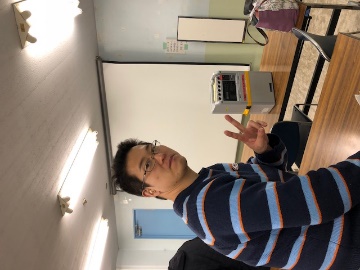 【内容】・茨城出身。鉄。書道9年間やって5段。猫が好き。・公認不正検査士取得。・業務内容：10年労働組合、監査役スタッフとしての対応。・強み　①労働組合専従。対応力、折衝力、度胸②監査役スタッフ。ファシリテーション、プロジェクト推進力③監査役スタッフとして、事業俯瞰的にみることができる。④診断士として、へこたれない・次回のプレゼンターは弓桁さん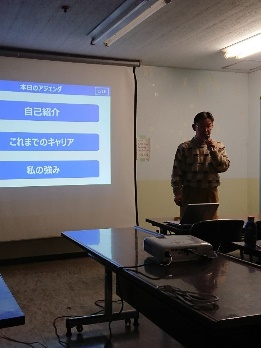 ・高久先生より、本プロジェクトについての概要説明。・「みんなの花火プロジェクト」（和田さん、新免さん、佐野さん）アンケート調査・「出張商店街」（佐野さん、島屋さん、金子さん）アンケート調査・「たちばなファミリーフェスティバル」（溝口さん、金子さん、島屋さん）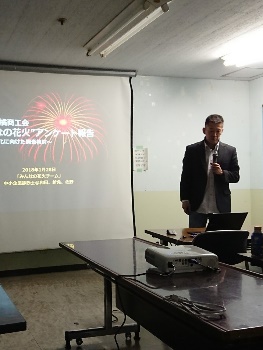 ・2009年8月スタート。TAC合格後の生徒がバラバラになっていくのもあり、何か始めようかとスタート。神奈川協会の登録グループとして始めた。　みんなで運営している研究会。運営は毎年3月に変更（新入会員による）。　神奈川でも最大規模の170名の会員数。実務ポイントが取れる案件も多数。　懇親会が情報交換の場として重要。強みプレゼンも自身を振り返るには有効。　外部の方を迎えての講演もあり。　つぎ夢の中での部活もあり。　「ひよこ狩りに気をつけろ！」　　→診断士になった人は色んな誘いがあるが、飛びついてお金払うだけにならないように！・コワーキングスペース「ことkama」開業。NHKの取材受けた（多様化するシェアオフィス）・シェア工房「ものkama」とバイクガレージを2月に開業予定。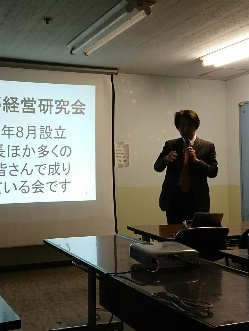 